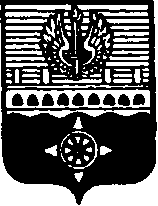 СОВЕТ ДЕПУТАТОВ МУНИЦИПАЛЬНОГО ОБРАЗОВАНИЯ ГОРОД ВОЛХОВ ВОЛХОВСКОГО МУНИЦИПАЛЬНОГО РАЙОНАЛЕНИНГРАДСКОЙ ОБЛАСТИРЕШЕНИЕот  26  февраля  2019  года                                                                                 №  6    В соответствии со статьей 14 Федерального закона от 06.10.2003 № 131-ФЗ «Об общих принципах организации местного самоуправления в Российской Федерации»,  Уставом муниципального образования город Волхов Волховского муниципального района Ленинградской области, принимая во внимание Информационное письмо Волховского городского прокуратура «О необходимости принятия и приведения в соответствие с изменениями федерального законодательства нормативных правовых актов» (исх. № 22-47-2018 от 28.12.2018), Совет депутатов муниципального образования город Волхов Волховского муниципального района Ленинградской области  решил:1. Внести изменения в Приложение № 1 к решению Совета депутатов муниципального образования город Волхов от 27 июня 2018 года № 29 «Об утверждении Правил благоустройства территории муниципального образования город Волхов Волховского муниципального района Ленинградской области», изложив его в редакции согласно Приложению № 1 к настоящему решению.2. Настоящее решение вступает в силу на следующий день после его официального опубликования в газете «Волховские огни».3. Контроль за исполнением настоящего решения возложить на постоянную депутатскую комиссию по жилищно-коммунальному хозяйству строительству и благоустройству.Глава муниципального образованиягород Волхов Волховского муниципального района Ленинградской области                                                                         Напсиков В.В.О внесении изменений в Приложение № 1 к решению Совета депутатов муниципального образования город Волхов от 27 июня 2018 года № 29 «Об утверждении Правил благоустройства территории муниципального образования город Волхов Волховского муниципального района Ленинградской области»